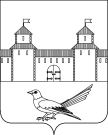 от 08.07.2016 № 1171-пО присвоении почтового адреса жилому помещению (дому) 	Руководствуясь статьей 16 Федерального закона от 06.10.2003 №131-ФЗ «Об общих принципах организации местного самоуправления в Российской Федерации», постановлением Правительства Российской Федерации от 19.11.2014 №1221 «Об утверждении Правил присвоения, изменения и аннулирования адресов», статьями 32, 35, 40 Устава муниципального образования Сорочинский городской округ Оренбургской области, свидетельством о государственной регистрации права серии 56-АВ №306369 от  14.08.2014, свидетельством о государственной регистрации права серии 56-АВ №306368 от 14.08.2014, договором купли-продажи от 05.08.2014, кадастровой выпиской о земельном участке от 02.06.2016 №56/16-307826, техническим планом здания от 14.06.2016 и поданным заявлением (вх.№Сз-881 от 22.06.2016) администрация Сорочинского городского округа Оренбургской области постановляет: Присвоить жилому помещению (дому) общей площадью 97,0 кв.м., с кадастровым номером 56:30:0000000:1225, расположенному на земельном участке с кадастровым номером 56:30:0402001:252, почтовый адрес: Российская Федерация, Оренбургская область, Сорочинский городской округ, пос.Гамалеевка-1, ул. Первомайская, д. 5.Контроль за исполнением настоящего постановления возложить на  главного архитектора муниципального образования Сорочинский городской округ Оренбургской области –  Крестьянова А.Ф.Настоящее постановление вступает в силу со дня подписания и подлежит размещению на Портале муниципального образования Сорочинский городской округ Оренбургской области.И.о. главы муниципального образованияСорочинский городской округ – первый заместитель главы администрации городского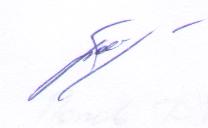 округа по оперативному управлениюмуниципальным хозяйством                                                                А.А. БогдановРазослано: в дело, прокуратуре, Управлению архитектуры, заявителю, Кузнецову В.Г., ОУФМСАдминистрация Сорочинского городского округа Оренбургской областиП О С Т А Н О В Л Е Н И Е